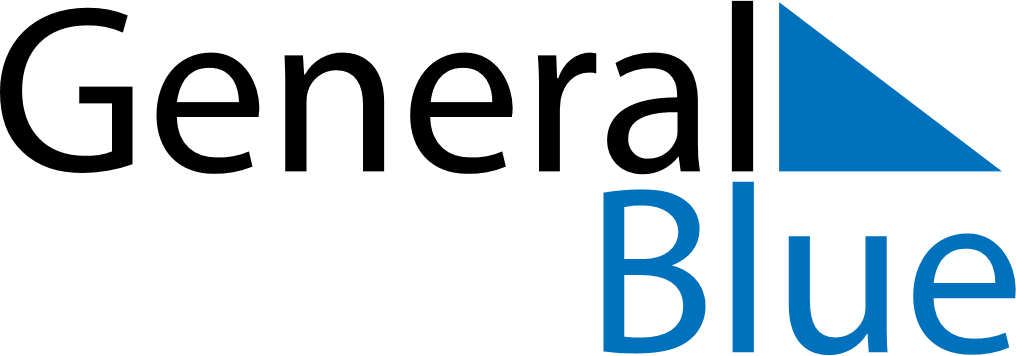 Meal PlannerJuly 5, 2026 - July 11, 2026Meal PlannerJuly 5, 2026 - July 11, 2026Meal PlannerJuly 5, 2026 - July 11, 2026Meal PlannerJuly 5, 2026 - July 11, 2026Meal PlannerJuly 5, 2026 - July 11, 2026Meal PlannerJuly 5, 2026 - July 11, 2026Meal PlannerJuly 5, 2026 - July 11, 2026Meal PlannerJuly 5, 2026 - July 11, 2026SundayJul 05MondayJul 06TuesdayJul 07WednesdayJul 08ThursdayJul 09FridayJul 10SaturdayJul 11BreakfastLunchDinner